ҠАРАР					                           ПОСТАНОВЛЕНИЕ29   июня  2017 йыл			№ 24			   29  июня  2017 года                                             О присвоении адреса На основании Правил присвоения, изменения и аннулирования адресов, утвержденных постановлением № 8 от 02.03.2015 года администрации Сельского поселения Казанчинский сельсовет муниципального района Аскинский район, п о с т а н о в л я ю:Жилому дому расположенному  на земельном участке с кадастровым  номером 02:04:060302:126  присвоить адрес: Республика Башкортостан, Аскинский район, с. Старые Казанчи, ул. Октябрьская, д.14а.Контроль за исполнением данного постановления оставляю за собой.Глава   сельского поселения :                                       Р.Т. Киямов Башҡортостан  РеспубликаһыАСКЫН РАЙОНЫМУНИЦИПАЛЬ РАЙОНЫНЫҢҠАҘАНСЫ АУЫЛ СОВЕТЫАУЫЛ БИЛӘМӘҺЕХАКИМИӘТЕ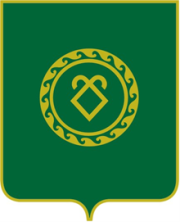 АДМИНИСТРАЦИЯСЕЛЬСКОГО ПОСЕЛЕНИЯКАЗАНЧИНСКИЙ СЕЛЬСОВЕТМУНИЦИПАЛЬНОГО РАЙОНААСКИНСКИЙ РАЙОНРеспублики Башкортостан